Реализация проекта профессионального наставничества в педагогическом сообществе Демидова Татьяна Анатольевна, заместитель директора, заведующий стационарным отделением БУ СО ВО «Череповецкий центр помощи детям, оставшимся без попечения родителей, «Наши дети», г.Череповец, Вологодская областьe-mail: ddomotd3@yandex.ru В последние годы все большее внимание в профессиональных сообществах уделяется направлению профессионального наставничества. В нашем учреждении разработано Положение о наставничестве в профессиональной деятельности сотрудников учреждения. В Положении сформулированы четкие цели и задачи внедрения технологии наставничества. Условно их можно разделить на две группы:1 группа целей и задач направлена на освоение профессиональных знаний и умений конкретного профессионального сообщества. Например, оказание помощи сотрудникам в приобретении профессиональных навыков выполнения должностных обязанностей.2 группа целей и задач направлена на максимально быстрое включение нового работника в деятельность учреждения и раскрытие его личностного потенциала.При трудоустройстве сотрудника в центр издается приказ о закреплении наставника и определении срока наставничества (от 6 месяцев в отношении младшего обслуживающего персонала до 1 года в отношении педагогических работников).В организации процесса наставничества используются разные формы и технологии работы, в том числе и проектная деятельность. Представляем вниманию педагогического сообщества проект «МАКИ (молодые, активные, креативные, интересные)»Название проекта выбрано не случайно. Мак- символ плодородия у славян, потому что часто растет среди пшеницы и богат семенами. Семена мака быстро прорастают, а после цветения растение дает богатый урожай. Поэтому новобрачных славяне осыпали семенами мака. Давая такое название проекту, руководитель проекта желал, чтобы после совместного общения профессиональная деятельность всех участников дала богатые плоды творчества, интереса к работе, новых успехов.Паспорт проекта профессионального наставничества в педагогическом сообществе«МАКИ (молодые, активные, креативные, интересные)» БУ СО ВО «Череповецкий центр помощи детям, оставшимся без попечения родителей, «Наши дети»Календарный план проекта:Индивидуальная методическая помощь педагогам по запросу на темы:«Как разработать сценарий воспитательного мероприятия»;«Как разработать паспорт социального проекта»;«Как подготовить публичное выступление»;«Как подготовить материалы из опыта работы к публикации»;«Как подготовить материалы к участию в профессиональном конкурсе»Сценарий Педагогического квеста «Социальное проектирование»Разработала Демидова Татьяна Анатольевна, заместитель директораБУ СО ВО «Череповецкий центр помощи детям, оставшимся без попечения родителей, «Наши дети», к.п.нЦель квеста:Ознакомление педагогов с сущностью социального проектирования, основными структурными элементами социального проекта.Задачи квеста:1. Активизировать жизненный (бытовой, социальный, профессиональный) опыт педагогов для освоения актуальных знаний.2. Расширить педагогический инструментарий методов, форм, технологий воспитательной работы на примере освоения технологии социального проектирования.3. Создать ситуацию успеха для молодых педагогов в ходе совместной деятельности наставников и наставляемых.Время проведения: 1,5- 2 часаРабочие материалы и оборудование:-образец паспорта социального проекта (один из вариантов);-бумага для записей, ручки;-конверты с ключевыми словами;- оборудование для демонстрации презентации PowerPoint;- плакаты, атрибуты, фрагменты видео и  аудиозаписей для оформления «станций» квеста;- презентация «Социальное проектирование» на методическую часть квеста.Подготовительная работа: подбор содержания «станций» квеста, отражающих основные структурные элементы социального проекта (ключевые слова: проблема; идея; план; цель и задачи; результаты; риски);разработка презентации PowerPoint, раздаточных материалов для участников квеста (вариант образца паспорта проекта); оформление помещения для проведения игровой части квеста.Ход:1 часть- организационнаяРуководитель квеста приветствует участников, разъясняет ход предстоящей деятельности: в ходе движения по «станциям» участники квеста должны найти ключевые слова (всего 6 позиций). Подсказками на каждой «станции» могут являться наглядное оформление, фрагменты звукозаписи, видеофрагменты, подсказки ведущего. После проведения игровой части квеста все участники собираются в конференц-зале на следующую методическую часть.2 часть- игровая«Станция 1» (начало движения в квесте). Оформление помещения: плакаты советских времен «Болтливость-растрата рабочих часов. В рабочее время- язык на засов», «Сегодня пьян, завтра пьян и в результате сорван план». На ноутбуке запущен видеофрагмент собрания трудового коллектива из кинофильма «Афоня» (или звучит фрагмент песни «Страдания» из художественного фильма «Белые росы» (1984 год).  Участникам квеста по подсказкам нужно догадаться о ключевом слове «ПРОБЛЕМА».«Станция 2». В помещении на стене размещен фрагмент нотной фразы. На столе лежит карточка: Л=ИДЕ. Участникам квеста необходимо догадаться, что в музыкальной фразе есть нота ЛЯ. Ребус дает подсказку ключевого слова «ИДЕЯ».«Станция 3» Оформление помещения: плакат советских времен «Наши цели ясны, задачи определены», мишень с дротиками, копии старых газет (в заголовках статей есть слово цель). Участникам квеста по подсказкам нужно догадаться о ключевых словах «ЦЕЛЬ и ЗАДАЧИ».«Станция 4». Оформление помещения: плакаты советских времен «Умножим могущество Родины», «Выполним новую сталинскую пятилетку в четыре года». На столе размещена карточка с ребусом.  Участникам квеста по подсказкам нужно догадаться о ключевом слове «ПЛАН». «Станция 5». В помещении размещены кубки и медали за победы в соревнованиях. На столе лежит филворд на тему «Спортивный инвентарь» (в филворде одно слово не по теме- результаты).  Участникам необходимо разгадать филворд. На стенах помещения размещен плакат «Догоняй лучших». Участникам квеста по общим подсказкам нужно догадаться о ключевом слове «РЕЗУЛЬТАТЫ».«Станция 6». Оформление помещения: плакаты к кинофильму «Вертикаль». Звучит песня «Песня о риске» (А.Флярковский).  Участникам квеста по подсказкам нужно догадаться о ключевом слове «РИСКИ».После прохождения всех «станций» квеста руководитель собирает всех участников в зале. Проговариваются все полученные в ходе квеста подсказки. Участники квеста перемещаются в конференц-зал.3 часть- методическаяВ ходе данной части участники квеста знакомятся с одним из вариантов оформления паспорта социального проекта (см. Приложение 1).Паспорт проекта является официальным документом, подтверждающим фактическую реализацию обоснованной педагогической идеи. Каждая структурная единица паспорта имеет свой смысл и требования к содержанию. Рассмотрим некоторые более подробно.Ключевым элементом любого проекта является проблема, на решение которой он направлен. При описании проблемы мы обязательно должны сформулировать ее четко и однозначно (например, проблема социально одобряемой самоорганизации досуга подростков или высокий риск асоциального поведения воспитанников центра помощи детям).  При описании проблемы для участия в конкурсе (в том числе, и грантовом) необходимо расширить описание с выходом на причины проблемы или факторы, ее вызвавшие. Указывают также на конкретные категории граждан, кто страдает от данной проблемы (это могут быть не только воспитанники и педагоги центра, но и жители микрорайона, коллективы ровесников из школ и колледжей и другое). Тут же при раскрытии проблемы можно указать заинтересованных лиц в решении проблемы (например, ТОС, правоохранительные органы и другое). Описание проблемы обязательно должно быть сопровождено какими-либо объективными данными (статистика, результаты анкетирования, педагогического наблюдения и другое). Это могут быть данные от уровня группы и выше (пример приведен на слайде).Далее, следуя логике педагогической деятельности, у нас с вами возникает идея решения проблемы. Что такое идея в простом житейском обиходе? Это представление об идеальном состоянии действительности или фантазия, или необычная деятельность. Но мы как педагоги не может жить фантазиями, нам необходимо иметь четкое представление о том, что и как мы делаем, чтобы решить проблему. При описании идеи проекта можно указывать не только направление деятельности и интересные мероприятия, но и технологии, которые будут использованы, необычные методы работы (например, в паспорте проекта «ЮВЖИ (юность выбирает жизнь)» указано, что проект построен на основе метода «сверстник-сверстнику»). Вот еще один пример описания идеи (см. на слайде). Это уже проект «Чистое сердце». При описании идеи проекта необходимо четко сформулировать целевые группы (это те люди, на которых направлен проект). Мы не забываем указывать те социальные группы, которые заинтересованы в решении проблемы, направившей нас на создание проекта.При грамотном описании идеи проекта всегда возникает необходимость обозначить партнеров проекта (это те организации, люди, объединения, которые могут помочь нам в реализации проекта площадками, методическим обеспечением, информационной поддержкой, решением организационных вопросов и другое). Паспорт проекта усилится, если вы возьмете письма поддержки от социальных партнеров. Письма пишутся всегда на официальных бланках организации, заверяются подписью и печатью. Образец письма можете увидеть на слайде. Чтобы социальный партнер был заинтересован в работе с вами над проектом, в подготовке письма поддержки и ином, его надо мотивационно подготовить (рассказать о том, чем проект будет полезен конкретно социальному партнеру; что человек может лично получить от реализации проекта- справку для аттестации, благодарственное письмо, ходатайство на награждение и иное). Еще один важный момент при описании идеи проекта- это указание источников ресурсного обеспечения проектов. Ресурсы могут быть кадровые, материальные (оборудование, помещения), информационные (выход на городские СМИ и другое), методические (наличие каких-либо программ) и иное. Источники могут быть как внутренние (что авторы проекта могут сделать самостоятельно) и внешние.Остановимся на таком важном структурном элементе, как цель и задачи проекта. При описании этого раздела чаще всего и бывает большее количество ошибок. Неправильная постановка целеполагания может погубить даже самую хорошую идею. В марте мы с вами поработаем над разными видами анализа информации. И это будет подспорьем вам в формулировке целей и задач проектов. А сейчас разберем наиболее типичные ошибки:Размытая цель (выглядит как длинное сложно- сочиненное предложение или вообще абзац).Цель дублирует сущность идеи проекта. Например, проект по внедрению наставничества в конкретной группе. Сущность идеи проекта в организации совместной разноплановой деятельности наставников и детей. И педагог выдвигает это в цель проекта. И дальше получается замкнутый круг- совместная деятельность ради совместной деятельности. Время проходит. Проект завершился. Педагог анализирует, что все выполнил, а наставничества в группе нет. Почему? Потому что неправильно поставлена цель.Формулировка процессуальных задач. Вообще, надо различать задачи процессуальные и содержательные. На бытовом языке приведу такой пример. Решил человек сварить себе суп. Это его цель. Взял человек кастрюлю. Это процессуальная задача. Иными словами, задача, которую он в любом случае выполнит. А вот если он поищет рецепт необычного супа в поварской книге, то это уже будет содержательная задача. Именно содержательные задачи работают на развитие проекта, на его обогащение.Методически неграмотное формулирование задач. В философии педагогики есть четкое разграничение понятий РАЗВИТИЕ, ФОРМИРОВАНИЕ, ВОСПИТАНИЕ. Развить можно только то, что изначально заложено в нас природой (психические процессы, физические качества, речь, художественные способности, коммуникативные способности, организаторские способности и другое). Формировать мы можем только то, что привносим из вне в ходе жизни (система ценностей, мировоззрение, систему знаний и умений и другое). Воспитывать мы можем только качества, востребованные в конкретном сообществе (например,  трудолюбие, отзывчивость, патриотизм). После постановки целей и задач плавно переходим к результатам. Результаты бывают количественные (то, что можно сосчитать в единицах измерения) и качественные (какие изменения хотим получить). Качественные показатели должны соотноситься с нашими целями и задачами. Высший пилотаж мастерства педагога, когда описывая качественные результаты проекта, закладывается метод получения информации (анкетирование, социологический опрос и другое). Если педагог идет на это, то необходимо помнить, что должно быть как минимум два диагностических «среза» (вход в проект, завершение проекта). Также показателем профессионального мастерства педагога является описание в паспорте проекта пункта перспективы развития проекта. При оценке проекта экспертами этот пункт оценивается очень высоко, поскольку показывает умение педагога изменять привычные траектории деятельности. Усилить паспорт проекта можно описанием рисков и путей их минимизации. Форс-мажорные обстоятельства могут возникнуть всегда. Всегда лучше подготовиться заранее.Последний пункт, на котором мы сегодня остановимся- это календарный план мероприятий и финансовый план. Календарный план мероприятий лучше всего удается в описании педагогам. Но здесь тоже хочу обратить ваше внимание на ряд моментов:Мероприятия должны планироваться под конкретную задачу. В апреле мы с вами познакомимся с классификациями методов воспитательной работы. А сейчас обращаю ваше внимание на то, что у каждого типа задач есть свои формы воспитательной работы. Например, задачи на развитие чего-либо отрабатываются многократным упражнением (формы работы- практикум, упражнение, занятие); задачи на формирование чего-либо отрабатываются в ходе исследовательской и поисковой деятельности (формы работы- исследовательская лаборатория, научно-практическая конференция, деловая игра и другое).Мероприятий в текущий отрезок времени (например, месяц) должно быть разумное количество. У каждого мероприятия конкретный ответственный, а не группа лиц.В календарный план мероприятий паспорта проекта целесообразно включить небольшой мотивационный блок для исполнителей (особенно, если в качестве исполнителей выступают дети). Это могут быть несколько мероприятий, которые посетит только команда проекта (поход в кино, посещение аквапарка, лыжная прогулка, пикник и другое). Совместная эмоционально окрашенная деятельность всегда сближает, помогает лучше понять друг друга, снижает риск конфликтов.Финансовый план играет очень важную роль не только в грантовом проекте. Каждое мероприятие требует каких-либо расходных материалов, атрибутов и другое. Это необходимо планировать и описывать. Например, в проекте «ЮВЖИ (юность выбирает жизнь)» запланирован спортивный праздник с приглашением команд образовательных учреждений города. Для праздника требуются кубки и медали. При ликвидации спортивного клуба нам отдали запасы медалей и кубков под конкретные спортивные соревнования. Нам необходимо переделать название на свое мероприятие. Об этом необходимо написать в паспорте проекта.4 часть- заключительнаяРуководитель квеста предлагает участникам осмыслить содержание совместной деятельности и отрефлексировать в любой удобной форме (телефонный звонок, сообщение в социальных сетях или на электронную почту). Намечаются перспективы дальнейшей деятельности по проекту профессионального наставничества «МАКИ».Паспорт проекта «………..» БУ СО ВО «Череповецкий центр помощи детям, оставшимся без попечения родителей, «Наши дети»Календарный план реализации проектаФинансовый план реализации проектаПриложение 2Наглядное оформление квеста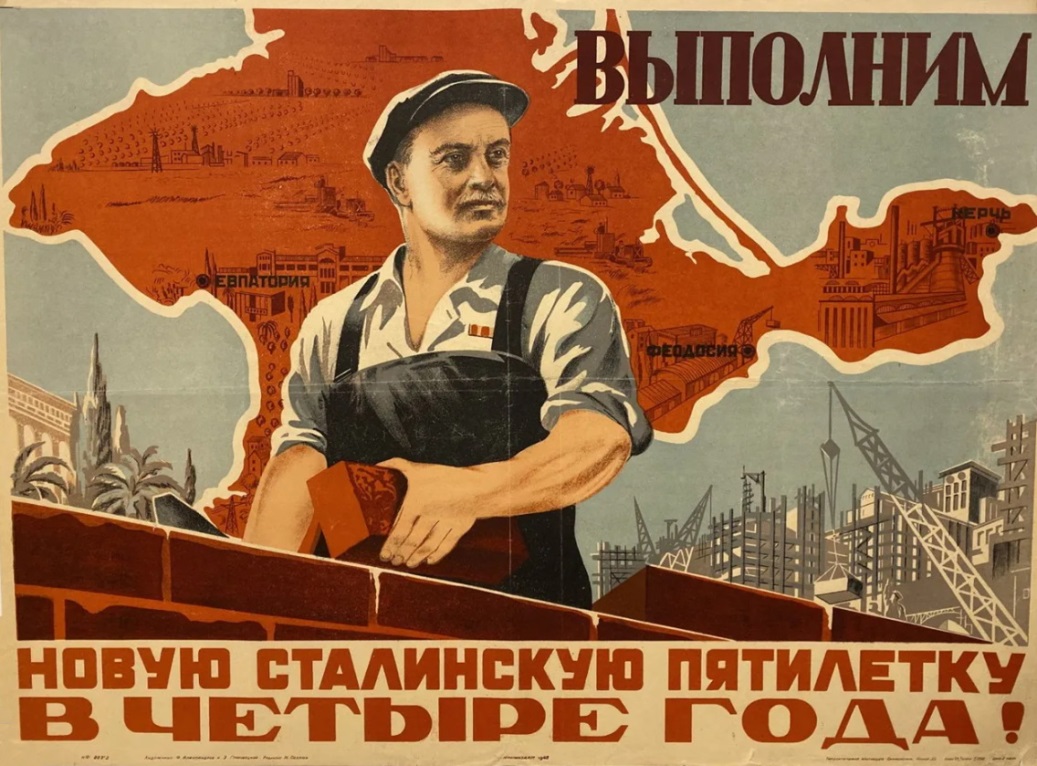 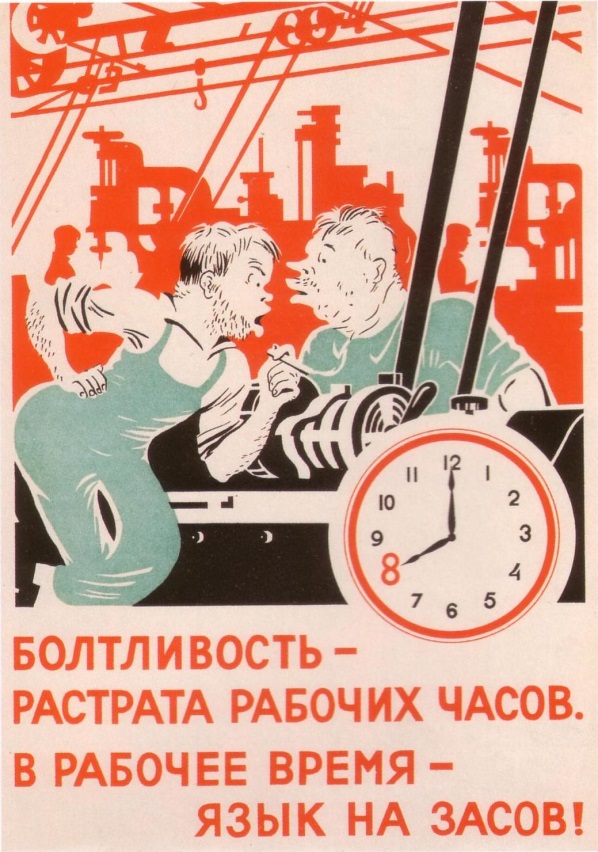 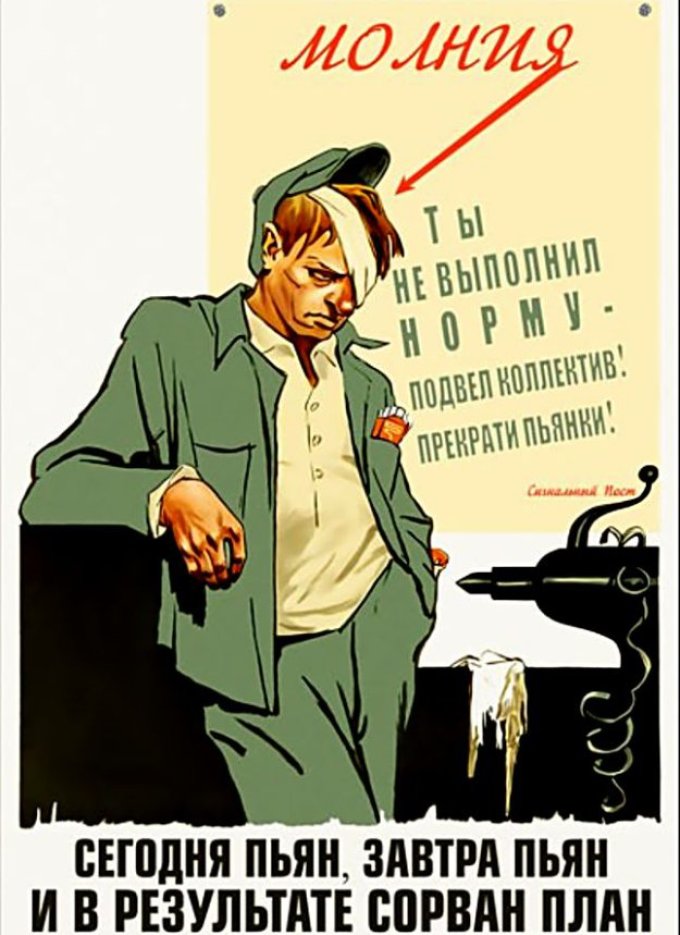 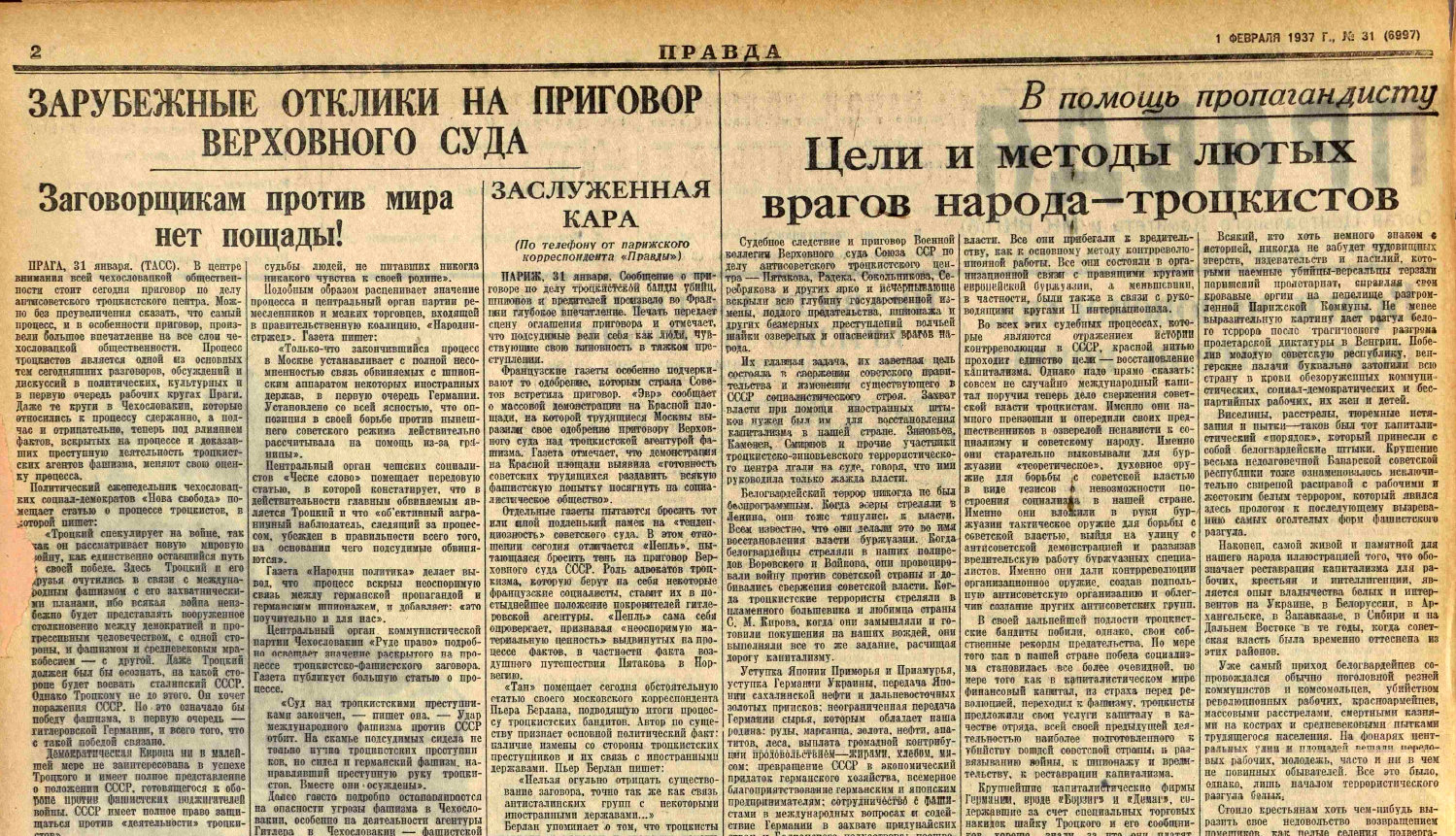 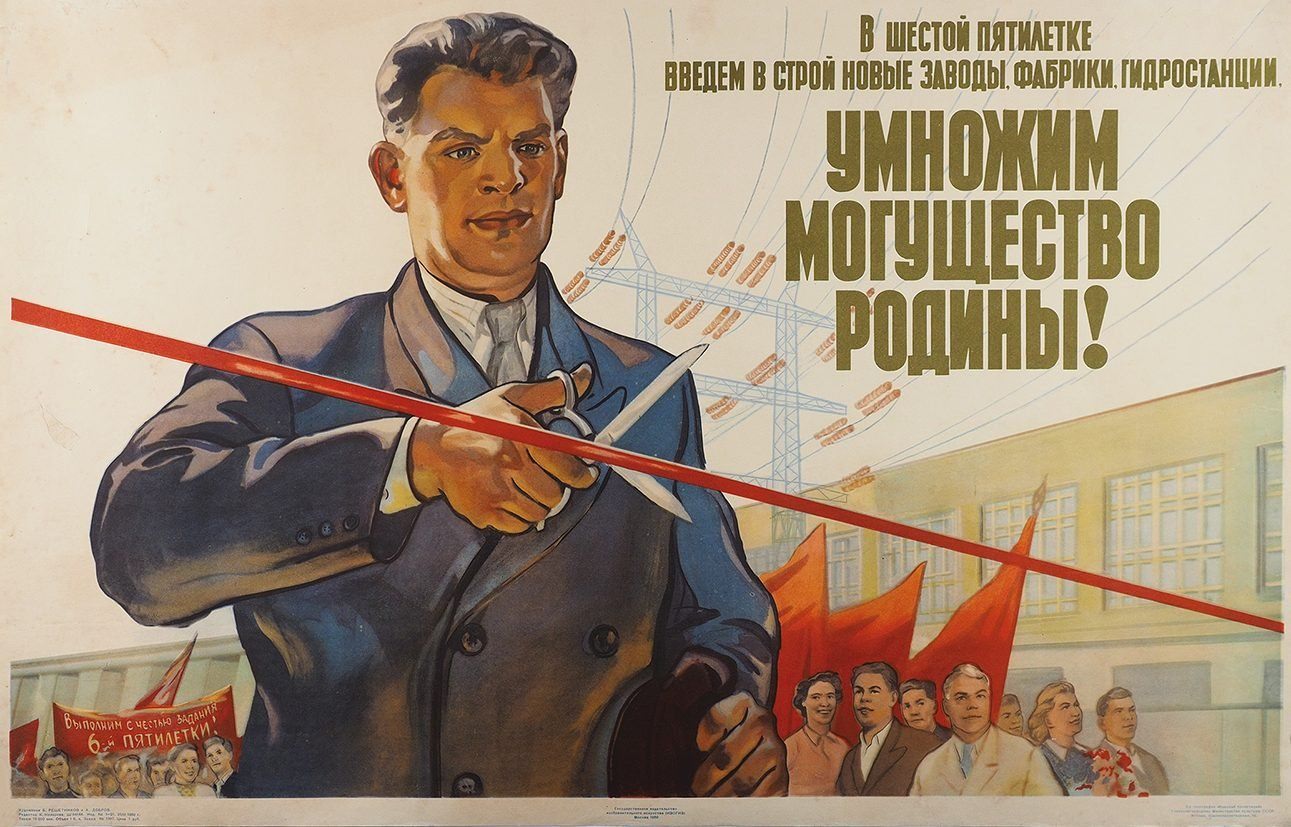 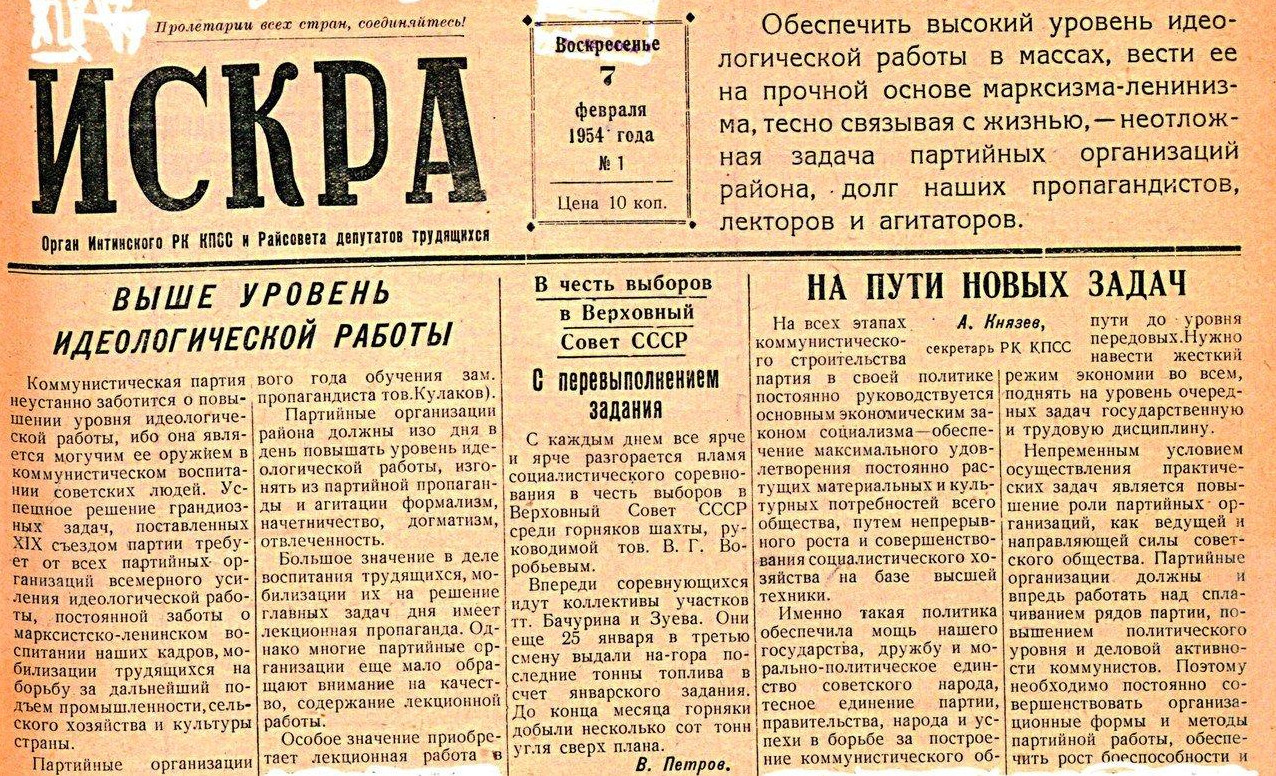 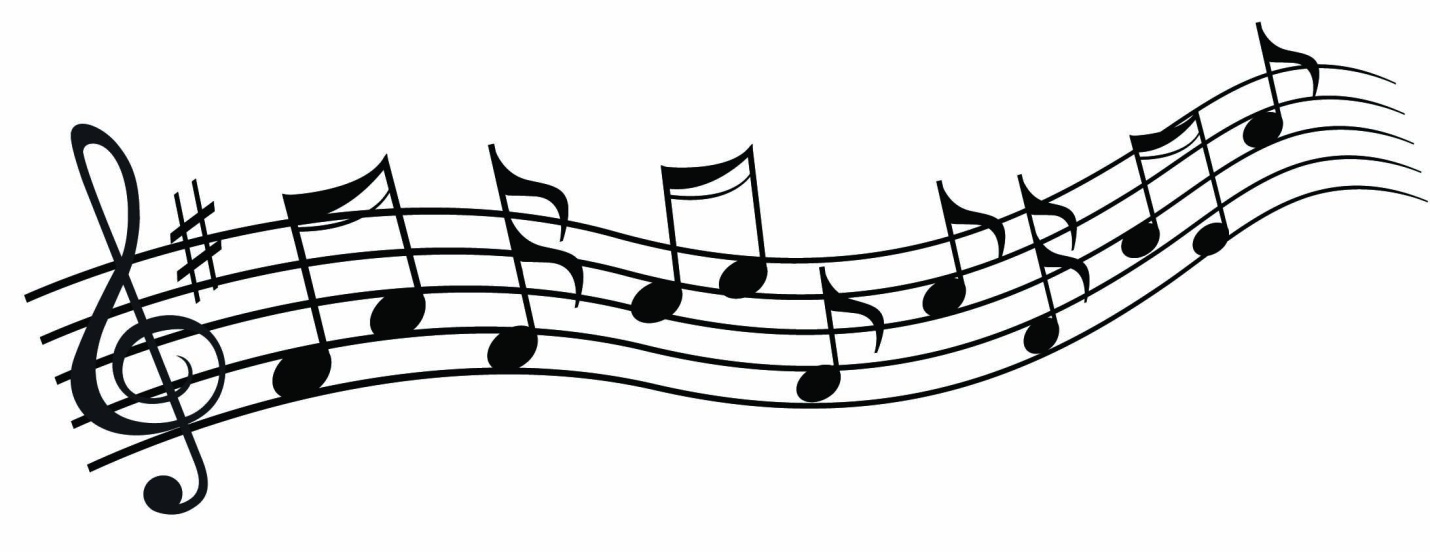 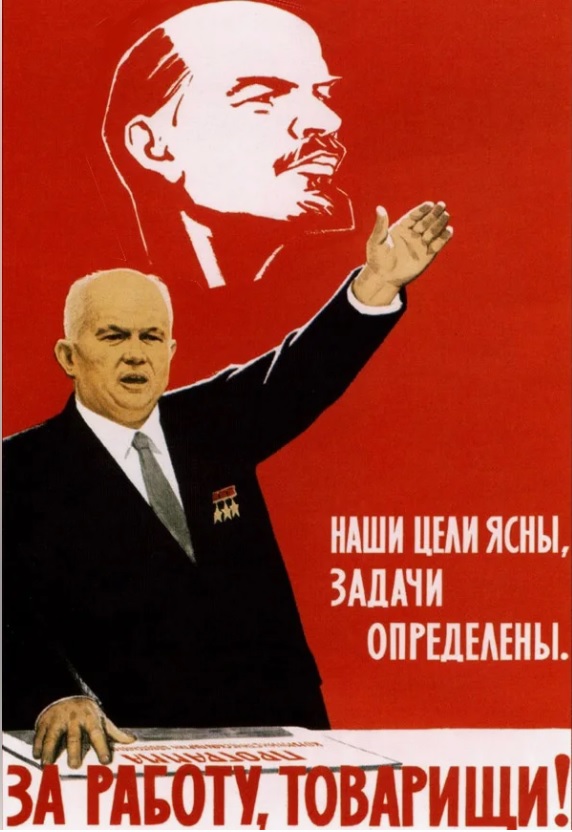 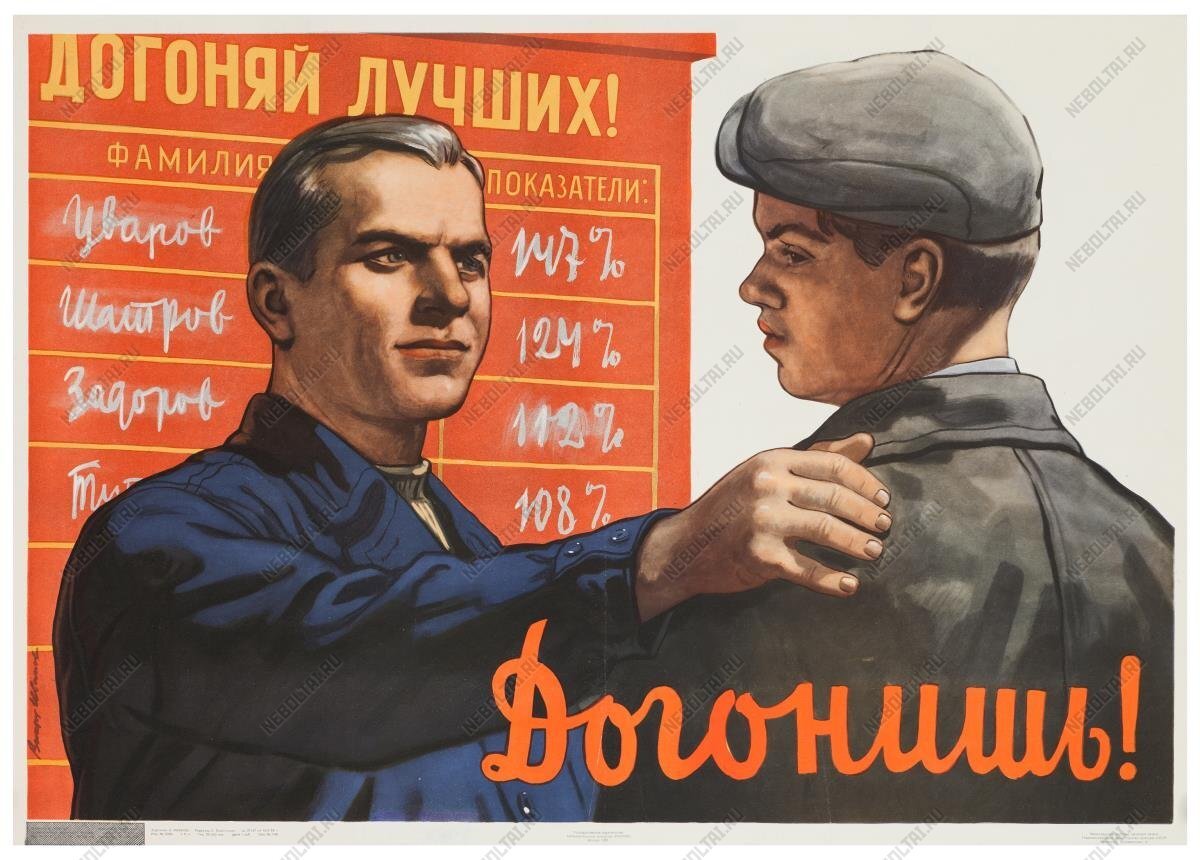 РазделОписание разделаНазвание проекта«МАКИ (молодые, активные, креативные, интересные»)Краткое описание проектаПроект построен на основе принципов андрогогики:1. Принцип совместной деятельности. Предполагается, что процесс планирования, реализации, оценивания и коррекции процесса развития профессиональных компетенций строится как совместная деятельность администрации и педагогов учреждения.2. Принцип опоры на опыт педагога и педагогического сообщества. Согласно этому принципу жизненный (бытовой, социальный, профессиональный) опыт педагога и педагогического сообщества используется в качестве одного из источников развития профессиональных компетенций.3. Принцип рефлексии деятельности. Данный принцип тесно связан  с предыдущими и предполагает необходимость анализа, переосмысления, ценностной оценки педагогом своего опыта как источника развития профессиональных компетенций.4. Принцип актуализации результатов обучения. Данный принцип предполагает безотлагательное применение на практике приобретаемых знаний, умений, качеств.Проект направлен:на помощь молодому педагогу в «мягком» прохождении периода адаптации в профессиональном сообществе;на организацию совместной деятельности наставников и наставляемых, способствующей передаче имеющегося эффективного опыта профессиональной деятельности и продуктивной организации трудового процесса.География проектаг. Череповец, Вологодская областьДата начала реализации проекта09 января 2024 годаДата окончания реализации проекта30 июня 2024 годаОбоснование социальной значимости проектаПрофессиональная педагогическая среда Российской Федерации на данный момент развития испытывает острый дефицит кадров. Старшее поколение педагогов завершает свою профессиональную деятельность. В профессиональное сообщество учреждений образования и социальной защиты населения приходит незначительная доля молодых педагогов после окончания профессиональных образовательных учреждений. Причиной этому, в том числе, является и усложнение условий профессионального труда (увеличение информационных потоков, недостаточность профессиональной подготовки педагогов для работы с детьми «группы риска» и многое другое). Одним из путей изменения ситуации является внедрение технологии профессионального наставничества. Поддержка администрации и более опытных коллег позволит молодому педагогу, а также педагогу, пришедшему на работу в учреждение из других образовательных организаций, «мягко» пройти период адаптации в профессиональном сообществе, эмоционально закрепиться в нем. Целевые группы проекта- молодые специалисты (педагоги, пришедшие на работу в учреждение после окончания профессионального образовательного учреждения);- сотрудники, назначенные на должность, по которой они не имеют опыта работы (далее - сотрудник), работающие в организации менее 1 года;- педагоги, выступающие в качестве наставников;- педагоги, имеющие желание освоить новые знания; систематизировать имеющийся профессиональный опыт.Цель проектаОказание помощи наставникам и наставляемым в процессе внедрения технологии профессионального наставничества на уровне учреждения. Задачи проектаОрганизовать разнообразные формы совместной деятельности наставников и наставляемых различной направленности (творческая, игровая, исследовательская и другое), способствующих развитию актуальных профессиональных компетенций.Оказать методическую поддержку молодым сотрудникам в преодолении трудностей, возникающих в ходе профессиональной деятельности.Развивать интерес к профессиональной деятельности, творческий потенциал, коммуникативные умения, организаторские способности молодых сотрудников, способствующие закреплению в конкретном профессиональном сообществе учреждения.Информационное сопровождение проектаВсе мероприятия проекта будут отражены в группе ВКонтакте учреждения (https://vk.com/center_nashi_deti).Например, Количественные результатыВ ходе реализации проекта будут проведены:6 мероприятия методической направленности;2  мероприятия досуговой направленности;не менее 4 индивидуальных консультаций по оказанию методической помощи педагогам.Качественные результатыСоздание ситуации успеха, позитивно влияющей на адаптацию сотрудников в профессиональном сообществе;Самостоятельная разработка участниками проекта социальных проектов различной направленности.Дальнейшее развитие проектаВозможность создания педагогической группы взаимопомощи (добровольное объединение педагогов, готовых оказывать друг другу помощь и поддержку в профессиональной деятельности)Руководитель проектаДемидова Татьяна Анатольевна, заместитель директора, заведующий стационарным отделениемУчастники проектаПеречисляются все педагогические тандемы (наставник- наставляемый)Наименование мероприятияСрок выполненияОтветственныйОрганизационное заседание по проекту (ознакомление участников с содержанием проекта, календарным планом мероприятий; проведение мастер-класса прикладной направленности «Брошь «Мак» как отличительного знака участников проекта)Январь2024 годаДемидова Т.А, заместитель директора, заведующий стационарным отделением;Пахолкова А.А., воспитательПедагогический квест «Социальное проектирование» (ознакомление с сущностью социального проектирования, требованиями к разработке и реализации проектов и другое)Февраль2024 годаДемидова Т.А, заместитель директора, заведующий стационарным отделениемИсследовательская лаборатория «Анализ» (сравнение разных видов анализа информации, используемых в современной профессиональной среде: SWOT-анализ, анализ силовых полей и другое).Использование возможностей разных видов анализа информации при выдвижении целеполагания профессиональной деятельности педагогаМарт2024 годаДемидова Т.А, заместитель директора, заведующий стационарным отделениемИсследовательская лаборатория «Методы и формы работы» (ознакомление с классификациями форм воспитательной работы и методов воспитания)Методически грамотный выбор форм и методов воспитания в зависимости от целей профессиональной деятельностиАпрель2024 годаДемидова Т.А, заместитель директора, заведующий стационарным отделением;Алексеева Н.В., воспитательМастер-класс «Организация деятельности педагога по представлению опыта своей деятельности на различных Интернет-площадках» (на примере платформы «Смартека»; интернет-площадки конкурса спортивных проектов «Ты в игре»; интернет-площадки международного конкурса «Волонтер преподобного Серафима Саровского» и другое);Выступление участников реализации проекта на Информационно-методическом совещании «Планирование работы в летний оздоровительный период. Подготовка к проведению ремонтных работ» стационарного отделения № 3Май2024 годаДемидова Т.А, заместитель директора, заведующий стационарным отделениемПедагогический капустник ко Дню социального работника Июнь2024 годаДемидова Т.А, заместитель директора, заведующий стационарным отделением; Аристова Е.Н., педагог-организаторРазделОписание разделаНазвание проектаКраткое описание проекта(описание идеи проекта)География проектаДата начала реализации проектаДата окончания реализации проектаОбоснование социальной значимости проекта (описание проблемы, которая лежит в основе разработки проекта)Целевые группы проектаЦель проектаЗадачи проектаПартнёры проектаИнформационное сопровождение проектаКоличественные результатыКачественные результатыДальнейшее развитие проектаИсточники ресурсного обеспечения проектаРуководитель проектаКоманда проекта1. Решаемая задача 2. Мероприятие, его содержание, место проведения 2. Мероприятие, его содержание, место проведения 2. Мероприятие, его содержание, место проведения 2. Мероприятие, его содержание, место проведения 3. Дата начала-окончания4. Ожидаемые результаты Статья расходаСумма затратИсточник привлечения средств